Kendriya Vidyalaya No-2, CRPF Campus,  Bhubaneswar 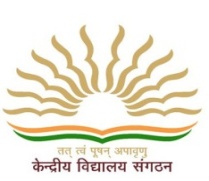                     Web site-no2bhubaneswar.kvs.ac.in E-mail-principalkv2bbsr@gmail.com                                                School No. 08306 Affiliation No. 1500015 -0674-2550822        CBSE School Code:  08306, Affiliation No : 1500015Date: 14/03/2023WALK-IN INTERVIEWA Walk-in-interview will be conducted in the Vidyalaya premises on 28th & 29th March 2023 at 9.00 AM for the following posts (as per the date mentioned below) in order to prepare a panel to engage teachers on part-time contractual basis for the academic year 2023-24 as and when needed against vacancy of sanction & non-sanction posts & leave vacancy. Interested candidates fulfilling the qualification may appear for interview along with their original Mark sheets/Certificates (for verification only), a recent passport size photograph and a set of photo copies of all certificates to be submitted along with the Bio-data form. No TA/DA will be given for attending the interview. The candidates from 18 years of age to 65 years as on date of interview having minimum prescribed qualification may appear the Walk-in Interview. The registration of the candidates for the Walk-In-Interview will be from 8 AM to 9AM on the day of interview. For details please visit Vidyalaya website http://no2bhubaneswar.kvs.ac.in   PRINCIPALNote: Service Condition: Teachers engaged on contractual basis, would have no claim or right for appointment on a regular basis nor will they be a part of the cadre of teachers of Kendriya Vidyalayas. Teacher appointed on contractual basis will not be entitled for vacation pay and during Autumn/Winter Break. Payment shall be calculated on pro rata basis.ii) Teachers will not be entitled for pay, if remain absent on working day. In case of absence from duty, payment will be calculated on pro rata basis.iii) Working hours shall be same as regular teachers.	The candidates may bring the filled-up Bio data form given below along with the other documents for submission.KENDRIYA VIDYALAYA NO. 2,CRPF, BHUBANESWAR SESSION 2023-24APPLICATION FOR THE POST OF ________________________ ON PART TIME CONTRACTUAL BASIS                                Name ………………………………………………………………..……………………………………..	Father/Husband’s Name …………………………………………..………………………………Date of Birth ………………………………………………………………..…………………………..Address for Correspondence ………………………………………..…………………………..………………………………………………………………………………………………………………….Tele. No. …………………………………………   Mob. No. ……………………….………….....Category (GEN/OBC/SC/ST) ……………………………………………………………………… EDUCATIONAL QUALIFICATION Teaching Experience CTET     Qualified/ Not Qualified  ……………………………………………Place :Date :									Signature of Candidate With Date Note :-	1. Attested photocopies of Mark sheets/ Documents etc. Along with the Application form.       	2. Attested Photocopies of Mark Sheets of Graduation (1st 2nd 3rd year) and  Post Graduation                       (Pre & Final) must be attached.Date of interview28.03.202329.03.2023 Post1) Primary   Teacher2) Odia   Teacher3) TGT(Eng.,Hindi, S.Studies & Art Education)  4) Sports coaches (Kho-Kho & Kabaddi)5) Yoga teacher 6) Doctor 7) Nurse.1) PGT(Physics, Chemistry, Biology   Comp.Sc., Economics, & Mathematics) 2) TGT (Science & Mathematics)3) Computer Instructor 4) Dance Teacher, (5) Educational counselor (6) Special Educator.PostMinimum Essential Qualification PGT(Physics, Chemistry, Biology ,Economics, & Mathematics)1. Two years’ Integrated Post Graduate M.Sc Course of Regional College of Education of NCERT in the concerned subject;                             Or Master Degree from a recognized University with at least 50%  marks in aggregate in the concerned subjects:2. B.Ed. or equivalent degree from recognized university3. Proficiency in teaching in Hindi and English media.  Desirable : Knowledge of Computer Application.PGT Computer science             (i) At least 50% marks in aggregate in any of the followingB.E or B.Tech. (Computer Science/ IT) from a recognized University or equivalent Degree or Diploma from an institution/ university recognised by the Govt. of India.orB. E or B.Tech. (any stream) and Post Graduate Diploma in Computers from a recognized UniversityOrM.Sc.	(Computer	Science)/	MCA	or	Equivalent	from	a recognized  UniversityorB.Sc. (Computer Science) I BCA or Equivalent and Post Graduate degree in subject from a recognized  UniversityOrPost Graduate Diploma in Computer and Post Graduate degree in any subject from a recognized UniversityOr'B' Level from DOEACC and Post Graduate degree in any subjector            'C' Level from 'DOEACC' Ministry of Information and                         Communication Technology and Graduation.              (ii)  Proficiency in teaching Hindi and English.TGT(Hindi)(English) (Maths)  (Science)         (S.Studies)1) Four years’ Integrated degree course of Regional College of Education of NCERT in the  concerned subject with at least 50% marks in aggregate ;                                                   ORBachelor’s Degree with at least 50% marks in the concerned subjects/ combination of subjects and in aggregate.  The electives subjects and Languages in the combination of subjects as under :For TGT (Hindi): Hindi as a subject in all the three years.For TGT (English) : English as a subject in all the three years.For TGT (S.Studies)  - Any two of the following: History, Geography, Economics and Pol. Science of which one must be either History or Geography as a subject in all the three years. e)  For TGT (Maths)  - Bachelor Degree in Maths with any two of the following subjects: Physics, Chemistry, Electronics, Computer Science, Statistics.  f) For TGT (Science)- Botany, Zoology and Chemistry.Proficiency of teaching in Hindi and English medium.B.Ed or equivalent degree from a recognized University.Pass in CTET paper-II, conducted by CBSE is mandatory (in case of non-availability of CTET qualifying candidates, the candidates without CTET may also be considered.Desirable Knowledge of Computer Application.Art EducationEssential:1.  Five years' recognized Diploma in Drawing and Painting/ Sculpture/	Graphic ArtorEquivalent recognized Degree2.   Working knowledge of Hindi & English.Desirable: Working knowledge of Computer  Applications5) Primary TeacherEssential:1. Senior Secondary (or its equivalent) with at least 50% marks and 2-year Diploma in Elementary Education(by whatever name known)ORSenior  Secondary( or  its  equivalent)  with  at  least  50%  marks and 4-year  Bachelor of Elementary Education (B. El.Ed.)ORSenior Secondary(or its equivalent) with at least 50% marks and 2-year Diploma in Education(Special Education)ORGraduation with atleast 50%  marks  and  Bachelor  of  Education (B. Ed.)** who  has  acquired  the  qualification  of  Bachelor  of  Education1from  any  NCTE  recognized  institution  shall  be  considered  for •appointment as a teacher in class 1 -V provided the person so appointed as a teacher shall mandatorily undergo a six month Bridge Course in Elementary Education  recognized  by  the NCTE within two years of such  appointment  as  Primary Teacher.Qualified   in  the  Central  Teacher	Eligibility  Test	(Paper-I) conducted by the Govt. of India.Proficiency to teach through Hindi & English media.Desirable: Knowled e of working on Computer.6) Odia teacherEssential Graduation from recognized university in the concerned subject with minimum 50% marks in the subject and aggregate. B. Ed. From recognized university is mandatory Odia must be an elective subject at Degree level. Competence to teach through Odia media. CT/B.Ed from a recognized institution. CTET pass will be given preference.Desirable: Knowledge of Computer ApplicationsComputer InstructorAt least 50% marks in aggregate in any of the following :1.B.E/ B Tech (Computer Science / B.C.A / M.C.A / M.Sc. (Computer Science)/ M.Sc. (Electronics with Computer Science component) / M.Sc. (IT) / B.Sc. (Computer Science) & the candidates should  have knowledge on experience of teaching Artificial Intelligence.             ORBachelor’s /Master degree in any Science subject / Mathematics from recognized university with Postgraduate Diploma in Computer application from government recognized university / institute ORPost-graduate degree in any subject with Postgraduate Diploma in Computer application from government recognized university / ‘O’ level from DOEACCORPost-graduate degree in any subject with minimum ‘ A’ level from DOEACC8) Special coaches in Sports For Sports coach:Bachelor Degree in Physical Education or equivalent.Candidates with excellent track record in State/National/International events will be given preference.9) Yoga TeacherEssential: Graduate with one-year training in Yoga from a recognized University. Desirable: Proficiency in guiding in English and Hindi medium. 10) Special coach in DanceCandidates must have proven expertise in the field of Odissi Dance.Candidates with excellent track record in District/ State level will be given preference.Special Educator XIIth passed and two year D.Ed. Special Education in any of the category of disability.                             Or Diploma in Vocational Rehabilitation-Mental Retardation (DVR-MR)/ Diploma in Vocational Training and Employment-Mental Retardation (DVTE-MR) with 6 months Certificate course in Education of Children with Special Needs.Desirable: Knowledge of Computer Applications.12) Educational      CounselorM.A./M.Sc (Psychology) from a recognized college or University +Regular one year  Post Graduate Diploma in Guidance and Counseling OrM.A/M.Sc./M.Com with B.Ed /M.Ed. qualification + Regular one year post Graduate Diploma in Guidance and Counseling.13)     DoctorMBBS with MCI/ MCO Registration.14)    NurseQualified Nurse (Diploma/Degree) from registered institution with Nursing council. S.N.Exam PassedYearBoard/  UniversityMax  MarksMarks obtained%age of marksSubject Offered1.Metric / Sec2.Sr.Sec / +23.BA/B.Sc/BCom/B.Tech/BCA/BPED and …………..4.MA / MSc / MCom/MCA5.B.Ed. 6.Diploma and Others7.8.S No.PostPeriodPeriodTotal experience in years & monthsClass & sub taughtSalary drawnS No.PostFromToTotal experience in years & monthsClass & sub taughtSalary drawn